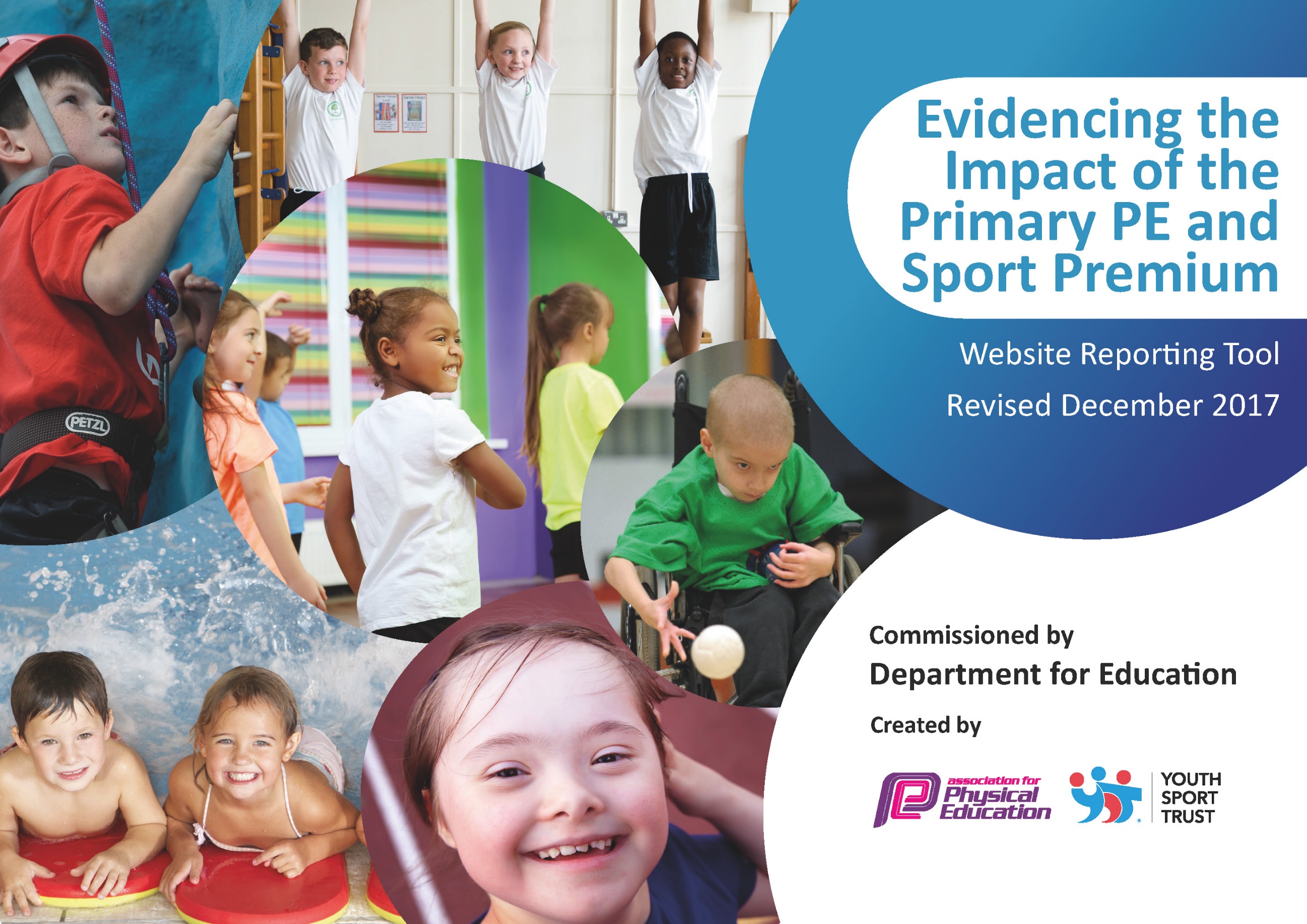 Schools must use the funding to make additional and sustainable improvements to the quality of PE and sport they offer. This means that you should use the Primary PE and Sport Premium to:develop or add to the PE and sport activities that your school already offersbuild capacity and capability within the school to ensure that improvements made now will benefit pupils joining the school in future years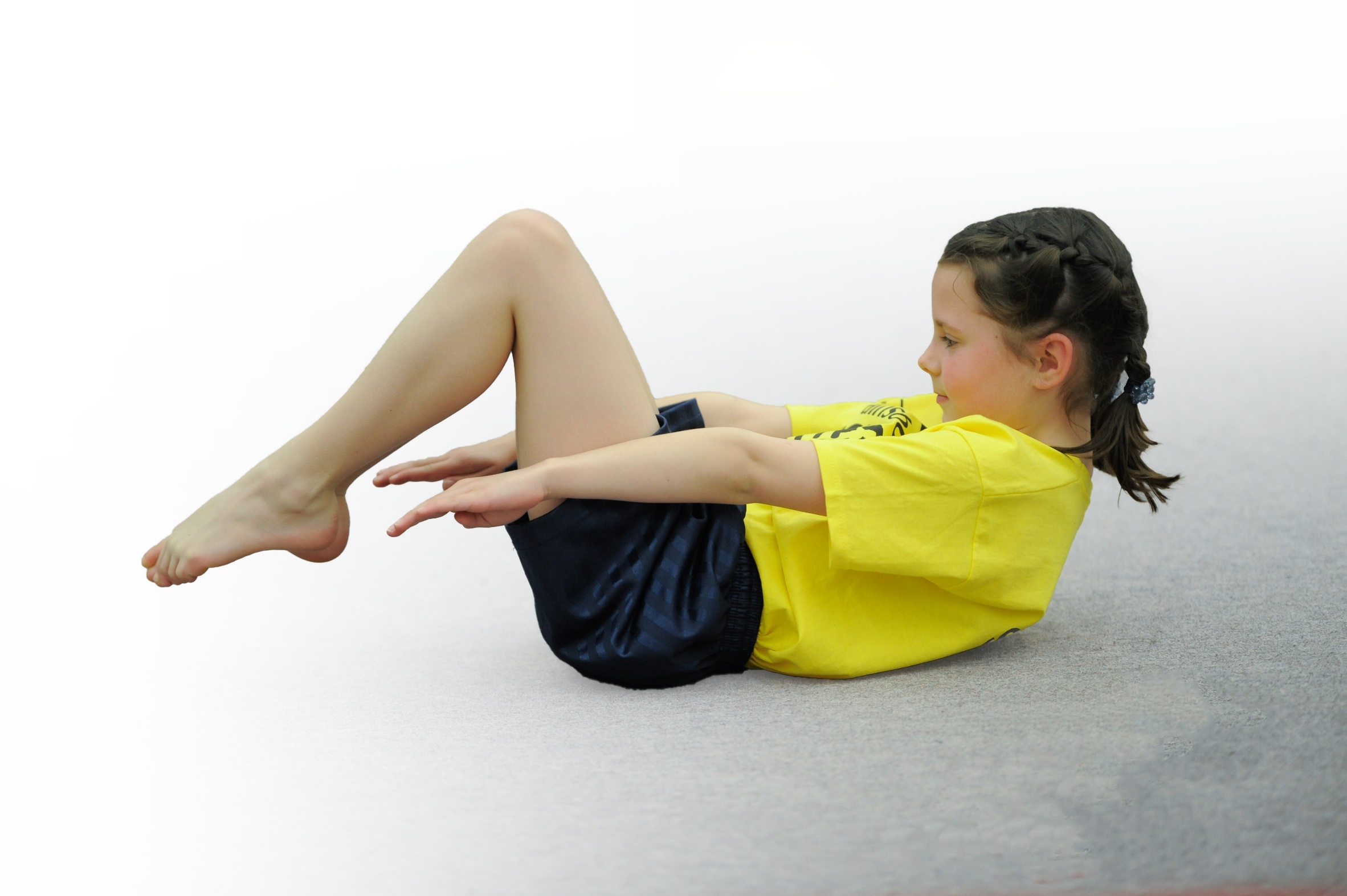 Please visit gov.uk for the revised DfE guidance including the 5 key indicators across which schools should demonstrate an improvement. This document will help you to review your provision and to report your spend. DfE encourages schools to use this template as an effective way of meeting the reporting requirements of the Primary PE and Sport Premium.We recommend you start by reflecting on the impact of current provision and reviewing the previous spend.Under the Ofsted Schools Inspection Framework, inspectors will assess how effectively leaders usethe Primary PE and Sport Premium and measure its impact on outcomes for pupils, and how effectively governors hold them to accountfor this. Schools are required to publish details of how they spend this funding as well as on the impact it has on pupils’ PEand sport participation and attainment.We recommend regularly updating the table andpublishing it on your website as evidenceof your ongoing review into how you are using the moneyto secure maximum, sustainable impact. To see an example of how to complete the table please click HERE.Key achievements to date:Areas for further improvement and baseline evidence of need:School Sport gold award (awarded for the 2019-2020 academic year)KS2 cycling finalsYear 3/4 New Age Curling finalsYear 5/6 tri golf finalsYear 5/6 Tag rugby Crossbar cup winnersYear5/6 TWSSP Football runners upInvest in more sport and playtime equipment (daily mile track)Continue to up level all staff’s confidenceFor all children to participate in intra-school competitive competitionsTo maintain School Sport gold awardMeeting national curriculum requirements for swimming and water safetyPlease complete all of the below*:What percentage of your current Year 6 cohort swim competently, confidently and proficiently over a distance of at least 25 metres?20%What percentage of your current Year 6 cohort use a range of strokes effectively [for example, front crawl, backstroke and breaststroke]?20%What percentage of your current Year 6 cohort perform safe self-rescue in different water-based situations?10%Schools can choose to use the Primary PE and Sport Premium to provide additional provision for swimming but this must be for activity over and above the national curriculum requirements. Have you used it in this way?noAcademic Year: 2021/22Total fund allocated: £19,240Date Updated: September 2021Date Updated: September 2021Key indicator 1: The engagement of all pupils in regular physical activity – Chief Medical Officer guidelines recommend that primary school children undertake at least 30 minutes of physical activity a day in schoolKey indicator 1: The engagement of all pupils in regular physical activity – Chief Medical Officer guidelines recommend that primary school children undertake at least 30 minutes of physical activity a day in schoolKey indicator 1: The engagement of all pupils in regular physical activity – Chief Medical Officer guidelines recommend that primary school children undertake at least 30 minutes of physical activity a day in schoolKey indicator 1: The engagement of all pupils in regular physical activity – Chief Medical Officer guidelines recommend that primary school children undertake at least 30 minutes of physical activity a day in schoolPercentage of total allocation:Key indicator 1: The engagement of all pupils in regular physical activity – Chief Medical Officer guidelines recommend that primary school children undertake at least 30 minutes of physical activity a day in schoolKey indicator 1: The engagement of all pupils in regular physical activity – Chief Medical Officer guidelines recommend that primary school children undertake at least 30 minutes of physical activity a day in schoolKey indicator 1: The engagement of all pupils in regular physical activity – Chief Medical Officer guidelines recommend that primary school children undertake at least 30 minutes of physical activity a day in schoolKey indicator 1: The engagement of all pupils in regular physical activity – Chief Medical Officer guidelines recommend that primary school children undertake at least 30 minutes of physical activity a day in school28%School focus with clarity on intended impact on pupils:Actions to achieve:Funding allocated:Evidence and impact:Sustainability and suggested next steps:To increase the engagement of all pupils in physical activity daily during lunchtime, break times and afterschool in a variety of different sports.Variety of play time equipmentPlayground activity daily rotations After school clubsParticipate in the daily mile – Daily mile track to be constructed. £500(playground equipment)£31,000 (October 2021) – Funded by SPMore children want to participate in the change for life activities and are enjoying their lunchtime activitiesA range of sporting activities and active playground games can be observed across all age rangesMajority of sporting clubs are used effectively by a range of pupilsClubs are both for participation and training for competitionsYear groups participating in after school clubs every half termChildren will lead as change for life champions.Use the skills of the staff to provide after school activities and clubs.Key indicator 2: The profile of PE and sport being raised across the school as a tool for whole school improvementKey indicator 2: The profile of PE and sport being raised across the school as a tool for whole school improvementKey indicator 2: The profile of PE and sport being raised across the school as a tool for whole school improvementKey indicator 2: The profile of PE and sport being raised across the school as a tool for whole school improvementPercentage of total allocation:Key indicator 2: The profile of PE and sport being raised across the school as a tool for whole school improvementKey indicator 2: The profile of PE and sport being raised across the school as a tool for whole school improvementKey indicator 2: The profile of PE and sport being raised across the school as a tool for whole school improvementKey indicator 2: The profile of PE and sport being raised across the school as a tool for whole school improvement64%School focus with clarity on intended impact on pupils:Actions to achieve:Funding allocated:Evidence and impact:Sustainability and suggested next steps:To promote lifelong love of sport and the benefits of why we participate in sport.Arthog OutreachCrossbar £2000(Arthog Outreach)£27,000(Crossbar)Arthog Outreach will be delivering a range of outdoor activities to years 3 and 5 (canoeing, rock climbing)Crossbar will raise the profile of PE across the whole school in a variety of ways;Training for staffHigh quality PE lessonsPromote physical activity during lunchtimeDeliver after school clubsRun holiday clubsPromote the importance of a healthier lifestylePlaytimes will be more active with older children encouraging and supporting others in participating in physical activities using resources such as Change for LifeA broad range of resources will encourage children to want to participate in physical activity at various times throughout the school day.Key indicator 3: Increased confidence, knowledge and skills of all staff in teaching PE and sportKey indicator 3: Increased confidence, knowledge and skills of all staff in teaching PE and sportKey indicator 3: Increased confidence, knowledge and skills of all staff in teaching PE and sportKey indicator 3: Increased confidence, knowledge and skills of all staff in teaching PE and sportPercentage of total allocation:Key indicator 3: Increased confidence, knowledge and skills of all staff in teaching PE and sportKey indicator 3: Increased confidence, knowledge and skills of all staff in teaching PE and sportKey indicator 3: Increased confidence, knowledge and skills of all staff in teaching PE and sportKey indicator 3: Increased confidence, knowledge and skills of all staff in teaching PE and sport7%School focus with clarity on intendedimpact on pupils:Actions to achieve:Fundingallocated:Evidence and impact:Sustainability and suggestednext steps:Children will receive higher quality of PE as a result of staff who are now confident, skillful and knowledgeable on the subject of PE.Provide lesson plans for staff for each area of PE.Courses for staff:-H5 Netball development sessions.-NQT PE CPD-KS1 Gymnastics CPD-PE Subject Leader Day Conference-Inclusive PE CPD-OAA CPDAnnual subscription to the School Sports Partnership£2500Monitoring  of lessonsChildren will receive higher quality of PE as a result of staff who are now confident, skillful and knowledgeable on the subject of PE.Provide lesson plans for staff for each area of PE.Release time for less confident members of staff to observe high quality PE teaching taught by crossbar.CrossbarMonitoring of lessonsStaff feel more confident with the teaching of PE for their age range.Children will receive higher quality of PE as a result of staff who are now confident, skillful and knowledgeable on the subject of PE.Provide lesson plans for staff for each area of PE.Ensure equipment is available and ready to teach each area of PE.£1000Monitoring  of lessonsAudit and order equipment needed.Key indicator 4: Broader experience of a range of sports and activities offered to all pupilsKey indicator 4: Broader experience of a range of sports and activities offered to all pupilsKey indicator 4: Broader experience of a range of sports and activities offered to all pupilsKey indicator 4: Broader experience of a range of sports and activities offered to all pupilsPercentage of total allocation:Key indicator 4: Broader experience of a range of sports and activities offered to all pupilsKey indicator 4: Broader experience of a range of sports and activities offered to all pupilsKey indicator 4: Broader experience of a range of sports and activities offered to all pupilsKey indicator 4: Broader experience of a range of sports and activities offered to all pupils1%School focus with clarity on intendedimpact on pupils:Actions to achieve:Fundingallocated:Evidence and impact:Sustainability and suggestednext steps:To provide children with additional sporting opportunities that make links with the local community. To provide a wider range of curricular and extra-curricular sporting activities.Links with local sports clubs (addressing the medical officer guidelines)A chance to professional tennis players at Shrewsbury tennis club.NAChildren are now playing for local teams in:FootballGymKarateDanceCheerleadingThe children’s skills will continue to develop not only through the school curriculum but in these clubs, therefore allowing more children to be active.To provide children with additional sporting opportunities that make links with the local community. To provide a wider range of curricular and extra-curricular sporting activities.ArthogArthog Outdoor centre Listed previously Built confidence in the children’s skills and developed their communication, teamwork and problem solving skills which werethen transferred into the school and residential environment.Children will be acquiring lifelong skills.To provide children with additional sporting opportunities that make links with the local community. To provide a wider range of curricular and extra-curricular sporting activities.PE equipment: Order PE equipment for the delivery of;HandballNetballTag rugbyKwik cricketAthletics(Already listed above)£1500Teachers are able to deliver higher quality of lessons due to having a wider range of resources and enough resources for the class.The equipment will be used to enhance the teaching of PE and provide the children with a range of activitiesTo provide children with additional sporting opportunities that make links with the local community. To provide a wider range of curricular and extra-curricular sporting activities.Competitions to include inclusive competitions ensuring that all children have the opportunity to be involved and compete in sportListed previouslySEN children in ks2 will have the opportunity to participate in the majority of competitive sporting events.Continue to allow all children in the school to participate and compete in a competitive environmentTo provide children with additional sporting opportunities that make links with the local community. To provide a wider range of curricular and extra-curricular sporting activities.Sports clubs/ holiday clubs - CrossbarListed previously Children remain active during the holidays. Sustainable as cost is met by parentsKey indicator 5: Increased participation in competitive sportKey indicator 5: Increased participation in competitive sportKey indicator 5: Increased participation in competitive sportKey indicator 5: Increased participation in competitive sportPercentage of total allocation:Key indicator 5: Increased participation in competitive sportKey indicator 5: Increased participation in competitive sportKey indicator 5: Increased participation in competitive sportKey indicator 5: Increased participation in competitive sport%School focus with clarity on intendedimpact on pupils:Actions to achieve:Fundingallocated:Evidence and impact:Sustainability and suggestednext steps:To enter multiple teams into a variety of competitions allowing more children to apply their skills into a competitive fixture and develop their love for sport. Year 3&4 boys football leagueYears 5&6 girls football leagueYears 5&6 boys football leagueCross bar cup -FootballCross bar cup – Tag RugbyTag rugbyNetballCross countrySports hall athleticsIntra-school competitions – delivered at the end of each unit Listed previously Free100% of children participate in inter house competitions which allows them to experience competitive sports and team work in a safe supported environmentContinue to enter a range of competitions where possible whilst following guidelines.